Учебно-исследовательская деятельностьЗанятие  28.04.2020, 30.04.2020 (6 в,г; 7 б,в,г)Написание основной части учебно-исследовательской работыЗавершение выполнения практической части учебно-исследовательской работы1.Теоретическая часть. Основная часть учебно-исследовательской работы состоит из двух разделов: теоретического и практического. Теоретическая часть содержит информацию, собранную и обработанную автором по теме работы. Практический раздел — описание выполнения самостоятельной (практической) части работы. Требования к оформлению учебно-исследовательской  работы:  Формат А4, шрифт Times New Roman, кегль 14, межстрочный интервал - 1,5, ориентация листа – книжная, поля – 2 см, выравнивание текста по ширине, красная строка. Нумерация страниц – в правом нижнем углу. Названия частей работы, глав (подпунктов) выделены полужирным шрифтом. Слова, обозначающие части Введения, выделяются полужирными шрифтом. Все заголовки выровнены по центру.2. Практическая часть.Закончить выполнение практической части . Закончить описание выполнения практической части по этапам по образцу с демонстрацией в виде фото, рисунков, таблиц и тд (образец ниже).Пример № 1Практическая частьГлава 4. Изготовление стенгазеты «Быт русских крестьян в XIX веке»В качестве практической части я решила сделать стенгазету «Быт русских крестьян в XIX веке». Выполнение заняло четыре этапа.На первом этапе я составила текстовую часть газеты, характеризующую образ жизни и быт русских  крестьян в XIX веке, и отобрала наиболее подходящие фотографии, далее распечатала их.На втором этапе я подготовила необходимые материалы - один лист ватмана, распечатанные листы с текстом, распечатанные фотографии и клей-карандаш.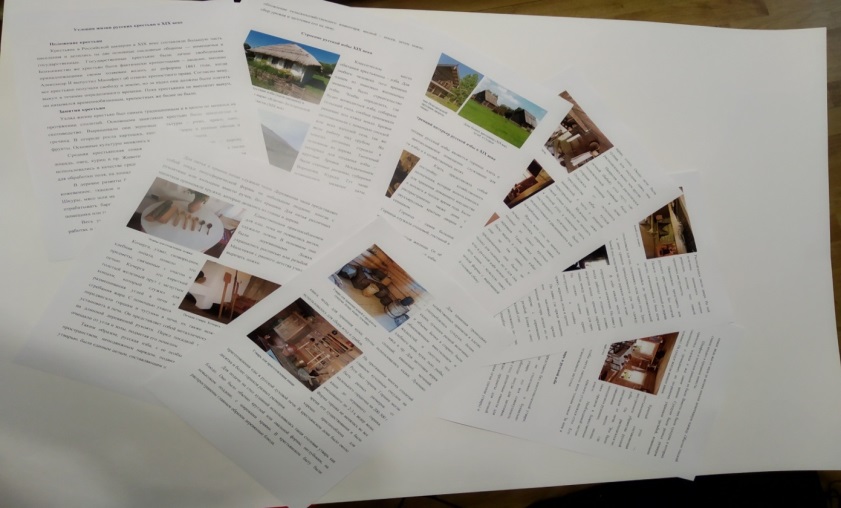 На третьем этапе я подготовила эскиз газеты, то есть разместила информацию и фотографии на ватмане. На последнем этапе изготовления газеты я зафиксировала листы с фотографиями на ватмане с помощью клея, что потребовало от меня терпения и сноровки. фото Я считаю, что в процессе сбора информации для газеты «Быт русских крестьян в XIX веке» я узнала много нового и интересного о прошлой жизни наших предков. Мои путешествия помогли мне использовать реальный фотоматериал для газеты, и я почувствовала себя настоящим журналистом. Мне кажется, что газета об образе жизни и крестьянском укладе в XIX веке будет интересна моим знакомым и одноклассникам.Пример №2Практическая часть Глава 3. Изготовление часов своими рукамиВ качестве практической части решено было сделать настенные часы своими руками в технике декупаж.Выполнение заняло 8 этапов:1 этап: из картона я вырезала заготовку в виде круга.фото2 этап: взяв белую акриловую краску, я покрасила заготовку в несколько слоев, давая промежутки на высыхание.3 этап: из однослойной салфетки я вырезала некоторые детали и расположила их на будущем циферблате по своему вкусу.фото4 этап: с помощью кисти и клея ПВА, я приклеила детали к кругу, путем нанесения клея поверх деталей. В этом и заключается техника декупаж.5 этап: для того, чтобы скрыть неровные края картона, я обклеила их шпагатом, скрученным в жгутик.фото6 этап: из черного картона я вырезала цифры, расположила их на циферблате и закрепила с помощью двухстороннего скотча.фото7 этап: для того, чтобы придать изделию глянец и защитить от будущих прямых контактов с солнечными лучами и пылью, я покрыла изделие акриловым лаком.8 этап: часы практически готовы, но отсутствует главная их часть - стрелки. С помощью шила я сделала отверстие посредине изделия и установила часовой механизм.Я считаю, что сделать часы своими руками намного лучше, чем купить их в магазине. Можно придумать свой собственный дизайн и сделать часы из подручных материалов. Я считаю, что часы получились очень интересными и простыми в изготовлении. Мне нравится полученный результат, так как получилось именно то, что я задумала. 